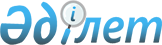 О внесении изменений и дополнения в приказ исполняющего обязанности Министра индустрии и инфраструктурного развития Республики Казахстан от 30 мая 2022 года № 303 "Об утверждении Правил и условий заключения, а также оснований для изменения и расторжения соглашения о промышленной сборке транспортных средств с юридическими лицами Республики Казахстан и его типовой формы"Приказ Министра промышленности и строительства Республики Казахстан от 19 марта 2024 года № 106. Зарегистрирован в Министерстве юстиции Республики Казахстан 26 марта 2024 года № 34172
      ПРИКАЗЫВАЮ:
      1. Внести в приказ исполняющего обязанности Министра индустрии и инфраструктурного развития Республики Казахстан от 30 мая 2022 года № 303 "Об утверждении Правил и условий заключения, а также оснований для изменения и расторжения соглашения о промышленной сборке транспортных средств с юридическими лицами Республики Казахстан и его типовой формы" (зарегистрирован в Реестре государственной регистрации нормативных правовых актов под № 28283) следующие изменения и дополнение:
      в Правилах и условиях заключения, а также основаниях для изменения и расторжения соглашения о промышленной сборке транспортных средств с юридическими лицами Республики Казахстан, утвержденных указанным приказом:
      пункта 2 дополнить подпунктом 6) следующего содержания:
      "6) производственные активы – долгосрочные активы, относящиеся к основным средствам на балансе предприятия или лизинговой компании, включая лизинговые активы, используемые при осуществлении промышленной сборки, непосредственно участвующие в производстве при изготовлении транспортных средств.";
      пункт 7 изложить в следующей редакции:
      "7. В период действия Соглашения при соответствии балльной системе оценки локализации, рассчитываемой в соответствии с пунктом 22 настоящих Правил, соблюдении требований и исполнения обязательств в рамках Соглашения, юридическое лицо осуществляет производство транспортных средств по соответствующему коду ТН ВЭД ЕАЭС при выполнении следующих технологических операций:
      проведение оценки соответствия в соответствии с законодательством Республики Казахстан в области технического регулирования;
      установка и закрепление двигателя, подключение к двигателю механизмов управления;
      установка задней подвески и (или) передней подвески;
      установка системы выпуска газов;
      установка и подключение аккумуляторной батареи, с проверкой бортовых электрических цепей;
      установка ходовых колес с регулировкой углов установки;
      заполнение тормозной и охлаждающей жидкостями;
      проверка эффективности тормозной системы;
      нанесение идентификационного номера;
      проведение контрольных испытаний готовых транспортных средств.
      При производстве мусоровозов и (или) пожарных автомобилей производитель обеспечивает выполнение одного из следующих условий:
      1) наличие у данного производителя заключенного соглашения о промышленной сборке компонентов к транспортным средствам по мусоровозному оборудованию или пожарной надстройке и обязательное применение обязательное применение выпускаемых компонентов в производстве мусоровозов или пожарных автомобилей;
      2) применение мусоровозного оборудования и (или) пожарной надстройки, произведенных юридическим лицом Республики Казахстан в рамках заключенного соглашения о промышленной сборке компонентов к транспортным средствам по мусоровозному оборудованию или пожарной надстройке;
      3) выполнение следующих технологических операций при производстве мусоровозов и (или) пожарных автомобилей:
      раскрой и гибка заготовок, сборка, сварка, окраска кузова (бункера, контейнера, цистерны (сосуда) или надстройки специального назначения) изготавливаемого из металла;
      сборка, сварка подрамников (при наличии в конструкции);
      монтаж кузова (бункера, контейнера), или цистерны (сосуда), или надстройки общего (специального) назначения и навесного оборудования;
      монтаж органов управления;
      монтаж системы электрооборудования, системы пневмооборудования (при наличии в конструкции), системы гидрооборудования (при наличии в конструкции);
      4) выполнение следующих технологических операций при производстве мусоровозов и (или) пожарных автомобилей:
      раскрой стекловолокна и армирующего материала, изготовление закладных из металла, изготовление отдельных панелей; 
      сборка (склейка) панелей кузова, окраска кузова (бункера, контейнера, цистерны (сосуда) или надстройки специального назначения) изготовляемого из стекловолокна;
      монтаж кузова (бункера, контейнера), или цистерны (сосуда), или надстройки общего (специального) назначения и навесного оборудования;
      монтаж органов управления;
      монтаж системы электрооборудования, системы пневмооборудования (при наличии в конструкции), системы гидрооборудования (при наличии в конструкции).";
      пункт 8 изложить в следующей редакции:
      "8. Для заключения Соглашения согласно пункту 4 настоящих Правил, производитель направляет в уполномоченный орган письменное обращение в произвольной форме, с приложением следующих документов:
      1) копии документов, подтверждающих организацию на предприятии технологических операций по сварке, окраске (включая катафорез по легковым автомобилям) и сборке кузова (кабины) не менее одной модели по каждой производимой марке транспортного средства при производстве двух и более марок транспортных средств и не менее двух моделей при производстве только одной марки транспортного средства на предприятии – в отношении легковых автомобилей, не менее одной модели – в отношении седельных тягачей, автобусов, транспортных средств специального назначения и грузовых автомобилей по соответствующему коду ТН ВЭД ЕАЭС с производственной мощностью предприятия при двухсменном режиме работы не менее двадцати пяти тысяч в год – в отношении легковых автомобилей, не менее десяти тысяч в год – в отношении седельных тягачей, транспортных средств специального назначения и грузовых автомобилей, не менее одной тысячи двухсот в год – в отношении автобусов.
      Подтверждающими организацию на предприятии технологических операций по сварке, окраске (включая катафорез по легковым автомобилям) и сборке кузова (кабины) документами являются:
      акт ввода в эксплуатацию производственных мощностей по сварке, окраске и сборке кузова (кабины), который содержит наименование оборудования для организации сварки, окраски, сборки; инвентарный номер оборудования; производственную мощность оборудования; общую производственную мощность в составе цеха (участка) сварки, окраски, сборки; единиц в час (единиц в год) при двухсменном режиме работы и дату ввода в эксплуатацию;
      акт приемки объекта в эксплуатацию в соответствии с законодательством Республики Казахстан в сфере архитектурной, градостроительной и строительной деятельности либо документ, подтверждающий право собственности или право владения (аренды) производственным объектом (зданием, сооружением), где осуществляется производство транспортных средств;
      счет-фактура на приобретение оборудования по сварке, окраске и сборке кузова или грузовая таможенная декларация по импорту оборудования по сварке, окраске и сборке кузова;
      копия одобрения типа транспортного средства по соответствующему коду ТН ВЭД ЕАЭС, действующее на момент заключения соглашения, где производитель указан в качестве изготовителя или сборочного завода;
      2) аудированной финансовой отчетности о наличии производственных активов в соответствии с начальными требованиями балльной системы оценки локализации, указанных в приложении 1 настоящих Правил;
      3) проекта плана-графика реализации Соглашения о промышленной сборке транспортных средств с юридическими лицами Республики Казахстан в двух экземплярах, на государственном и русском языках по форме согласно приложению 4 к настоящим Правилам (далее – план-график), формируемый с учетом технологических операций;
      4) копии документов, подтверждающих лицензионные права на производство транспортного средства от владельца товарного знака и (или) конструкции транспортного средства или документа, подтверждающего право владения товарным знаком и (или) конструкцией транспортного средства;
      5) копия инвестиционного контракта, заключенного с уполномоченным органом по инвестициям, действующего на дату подачи заявки, за исключением производителей, зарегистрированных в качестве участника специальной экономической зоны.";
      пункт 10 изложить в следующей редакции:
      "10. Для заключения Соглашения согласно пункту 6 настоящих Правил, производитель направляет в уполномоченный орган письменное обращение в произвольной форме, с приложением следующих документов:
      1) копий документов, подтверждающих организацию на предприятии производства транспортных средств, за исключением седельных тягачей, автобусов, транспортных средств специального назначения, легковых и грузовых автомобилей:
      аудированной финансовой отчетности о наличии производственных активов;
      документа, подтверждающего лицензионные права производства транспортного средства от владельца товарного знака и (или) конструкции транспортного средства.
      2) проекта плана-графика в двух экземплярах, на государственном и русском языках по форме согласно приложению 4 к настоящим Правилам, формируемого с учетом технологических операций, утвержденных внутренним документом.";
      пункт 11 изложить в следующей редакции:
      "11. Уполномоченный орган после получения письменного обращения от производителя в течение двадцати рабочих дней рассматривает представленные документы и организовывает выезд комиссии.
      Достоверность документа, подтверждающего лицензионные права на производство транспортного средства, или документа, подтверждающего право владения товарным знаком и (или) конструкцией транспортного средства устанавливается уполномоченным органом путем направления запроса владельцу товарного знака и (или) конструкции транспортного средства в течение трех рабочих дней со дня получения обращения от производителя с предоставлением копии запроса производителю.
      На период получения ответа по запросу от владельца товарного знака и (или) конструкции транспортного средства срок рассмотрения обращения производителя приостанавливается.
      Выездная комиссия формируется из числа работников уполномоченного органа с привлечением при необходимости представителей заинтересованных государственных органов, независимых экспертов (далее – комиссия) в целях проверки на соответствие или несоответствие представленных производителем документов, а также на соблюдение условий бальной системы оценки локализации и технологических операций с предварительным уведомлением производителя не менее чем за три рабочих дня до такого выезда.
      По итогам выездной проверки комиссия принимает протокольное решение выездной комиссии о соответствии или несоответствии представленных документов по форме согласно приложению 5 к настоящим Правилам и направляет его производителю в течение пяти рабочих дней после осуществления выезда.
      Сроки организации выездной проверки включаются в срок рассмотрения уполномоченным органом документов, представленных производителем в соответствии с пунктами 8, 9 и 10 настоящих Правил.";
      пункт 19 изложить в следующей редакции:
      "19. При расторжении Соглашения, в связи с неисполнением или ненадлежащим исполнением производителем требований Соглашения, производителем возмещаются предоставленные льготы по соответствующему коду ТН ВЭД ЕАЭС с момента заключения Соглашения в соответствии с законодательством Республики Казахстан и Соглашением.
      При расторжении Соглашения по инициативе производителя, при условии исполнения Производителем своих обязательств на дату расторжения, возмещение льгот, предоставленных производителю с даты заключения Соглашения, не производится.
      При расторжении многостороннего соглашения c одной из сторон, в связи с неисполнением или ненадлежащим исполнением требований многостороннего соглашения, данной нарушившей стороной производится возмещение всех льгот, предоставленных ей с даты заключения многостороннего соглашения.";
      пункт 22 изложить в следующей редакции:
      "22. Пороговые баллы рассчитываются на основании моделей транспортных средств, произведенных с применением технологических операций по сварке и окраске, при выполнении производителем в течение отчетного периода следующих условий:
      1) для легковых автомобилей и автобусов объем производства транспортных средств с применением технологических операций по сварке и окраске должен составлять:
      не менее двадцати процентов в 2024 году;
      не менее тридцати процентов в 2025 году;
      не менее сорока процентов в 2026 году;
      не менее пятидесяти процентов в 2027 году и в последующие годы от общего количества произведенных транспортных средств по соответствующему коду ТН ВЭД ЕАЭС;
      для седельных тягачей, транспортных средств специального назначения, грузовых автомобилей объем производства транспортных средств с применением технологических операций по сварке и окраске должен составлять:
      не менее двадцати процентов в 2024 году;
      не менее двадцати пяти процентов в 2025 году;
      не менее тридцати процентов в 2026 году;
      не менее тридцати пяти процентов в 2027 году и последующие годы от общего количества произведенных транспортных средств по соответствующему коду ТН ВЭД ЕАЭС;
      2) с 1 января 2026 года производить не менее одной модели по каждой производимой марке транспортного средства с применением технологических операций по сварке и окраске.
      В целях применения настоящего пункта отчетным периодом является календарный год, начиная с 1 января по 31 декабря. Первый отчетный год для впервые заключаемых Соглашений начинается с момента вступления его в силу по 31 декабря того же года.";
      в Типовой форме соглашения о промышленной сборке транспортных средств с юридическими лицами Республики Казахстан, утвержденной указанным приказом:
      пункт 3 изложить в следующей редакции:
      "3. Производитель обязуется:
      1) обеспечить промышленную сборку транспортных средств с применением технологических операций по сварке и окраске при выполнении производителем следующих условий:
      для легковых автомобилей и автобусов объем производства транспортных средств с применением технологических операций по сварке и окраске должен составлять:
      не менее двадцати процентов в 2024 году;
      не менее тридцати процентов в 2025 году;
      не менее сорока процентов в 2026 году;
      не менее пятидесяти процентов в 2027 году и в последующие годы от общего количества произведенных транспортных средств по соответствующему коду ТН ВЭД ЕАЭС;
      для седельных тягачей, транспортных средств специального назначения, грузовых автомобилей объем производства транспортных средств с применением технологических операций по сварке и окраске должен составлять:
      не менее двадцати процентов в 2024 году;
      не менее двадцати пяти процентов в 2025 году;
      не менее тридцати процентов в 2026 году;
      не менее тридцати пяти процентов в 2027 году и последующие годы от общего количества произведенных транспортных средств по соответствующему коду ТН ВЭД ЕАЭС;
      2) обеспечить выполнение требований балльной системы оценки локализации согласно Приложению;
      3) достигать каждые последующие пять лет после заключения соглашения пороговое значение балльной системы оценки локализации;
      4) предоставить по запросу Уполномоченного органа все необходимые документы по исполнению принятых им обязательств, а также продемонстрировать производственные мощности и (или) осуществляемые технологические операции при выездной проверке комиссии;
      5) при устранении выявленных нарушений направить в Уполномоченный орган уведомление об их устранении с предоставлением подтверждающих документов в течение трехмесячного срока;
      6) до 10 числа каждого месяца, следующего за отчетным месяцем, представлять уполномоченному органу сведения об объемах выпуска с отчетом о количестве выпущенных транспортных средств с указанием марок, моделей и стоимости (паспорт предприятия);
      7) до 1 апреля каждого календарного года, следующего за отчетным годом, представлять уполномоченному органу следующие документы по утвержденной уполномоченным органом форме:
      сведения о выполнении план – графика реализации этапов соглашения с указанием наименования модели (модификации) транспортного средства по которому был произведен расчет, согласно балльной системе оценки локализации;
      сведения об объемах выпуска с отчетом о количестве выпущенных транспортных средств с указанием количества, марки, моделей (паспорт предприятия);
      копии сертификата и (или) акта экспертизы о происхождении товара для внутреннего обращения по моделям транспортных средств, произведенных с технологическими операциями по сварке и окраске.
      8) каждые пять лет до 1 марта года, следующего за отчетным периодом, представлять уполномоченному органу документы, подтверждающие производство транспортного средства по соответствующему коду ТН ВЭД ЕАЭС согласно балльной системе оценки локализации;
      9) с 1 июля 2024 года при запуске в производство новых марок транспортных средств осуществлять производство не менее одной модели по каждой производимой марке транспортного средства с применением технологических операций по сварке и окраске кузова (кабины);
      10) с 1 января 2026 года обеспечить производство не менее одной модели по каждой производимой марке транспортного средства с применением технологических операций по сварке и окраске;
      11) при производстве мусоровозов и пожарных автомобилей выполнять одно из следующих условий:
      11.1) использовать собственное мусоровозное оборудование или пожарную надстройку, произведенные в рамках заключенного соглашения о промышленной сборке компонентов к транспортным средствам по мусоровозному оборудованию и пожарной надстройке;
      11.2) использовать мусоровозное оборудование или пожарную надстройку, произведенные другим юридическим лицом Республики Казахстан, заключившим соглашение о промышленной сборке компонентов к транспортным средствам по мусоровозному оборудованию или пожарной надстройке;
      11.3) выполнять следующие технологических операций:
      раскрой и гибка заготовок, сборка, сварка, окраска кузова (бункера, контейнера, цистерны (сосуда) или надстройки специального назначения) изготавливаемого из металла;
      сборка, сварка подрамников (при наличии в конструкции);
      монтаж кузова (бункера, контейнера), или цистерны (сосуда), или надстройки общего (специального) назначения и навесного оборудования;
      монтаж органов управления;
      монтаж системы электрооборудования, системы пневмооборудования (при наличии в конструкции), системы гидрооборудования (при наличии в конструкции);
      11.4) выполнять следующие технологические операции:
      раскрой стекловолокна и армирующего материала, изготовление закладных из металла, изготовление отдельных панелей; 
      сборка (склейка) панелей кузова, окраска кузова (бункера, контейнера, цистерны (сосуда) или надстройки специального назначения) изготовляемого из стекловолокна;
      монтаж кузова (бункера, контейнера), или цистерны (сосуда), или надстройки общего (специального) назначения и навесного оборудования;
      монтаж органов управления;
      монтаж системы электрооборудования, системы пневмооборудования (при наличии в конструкции), системы гидрооборудования (при наличии в конструкции);
      12) при расторжении соглашения в связи с неисполнением или ненадлежащим исполнением производителем требований соглашения возместить предоставленные с даты заключения соглашения льготы по соответствующему коду единой Товарной номенклатуры внешнеэкономической деятельности Евразийского экономического союза (далее – ТН ВЭД) в соответствии с законодательством Республики Казахстан.";
      пункт 5 изложить в следующей редакции:
      "5. Производитель имеет право:
      1) предпринимать действия, не противоречащие условиям соглашения и действующему законодательству Республики Казахстан, для реализации взятых на себя обязательств;
      2) направлять Уполномоченному органу предложения в отношении введения дополнительных мер государственной поддержки производителей, заключивших соглашения;
      3) на защиту своих прав в соответствии с законодательством Республики Казахстан и полного возмещения причиненных ему убытков:
      в результате издания не соответствующего законодательству акта органов государственной власти, а также причиненных действиями (бездействием) должностных лиц данных органов;
      в результате нарушения Уполномоченным органом обязательств по настоящему Соглашению;
      4) при соответствии балльной системе оценки локализации, рассчитываемой с соответствием с пунктом 22 настоящих Правил, соблюдении требований и исполнения обязательств в рамках Соглашения, производить транспортные средства по соответствующему коду ТН ВЭД ЕАЭС, с выполнением следующих технологических операций:
      проведение оценки соответствия в соответствии с законодательством Республики Казахстан в области технического регулирования;
      установка и закрепление двигателя, подключение к двигателю механизмов управления;
      установка задней подвески и (или) передней подвески;
      установка системы выпуска газов;
      установка и подключение аккумуляторной батареи, с проверкой бортовых электрических цепей;
      установка ходовых колес с регулировкой углов установки;
      заполнение тормозной и охлаждающей жидкостями;
      проверка эффективности тормозной системы;
      нанесение идентификационного номера;
      проведение контрольных испытаний готовых транспортных средств;
      5) производить совместно с другими казахстанскими юридическими лицами отдельные операции при промышленной сборке.";
      в Приложении 2 к Правилам и условиям заключения, а также основаниям для изменения и расторжения соглашения о промышленной сборке транспортных средств с юридическими лицами Республики Казахстан:
      примечание исключить;
      в Приложении 3 к Правилам и условиям заключения, а также основаниям для изменения и расторжения соглашения о промышленной сборке транспортных средств с юридическими лицами Республики Казахстан:
      примечание исключить.
      2. Комитету промышленности Министерства промышленности и строительства Республики Казахстан в установленном законодательством порядке обеспечить:
      1) государственную регистрацию настоящего приказа в Министерстве юстиции Республики Казахстан;
      2) размещение настоящего приказа на интернет-ресурсе Министерства промышленности и строительства Республики Казахстан.
      3. Контроль за исполнением настоящего приказа возложить на курирующего вице-министра промышленности и строительства Республики Казахстан.
      4. Настоящий приказ вводится в действие по истечении десяти календарных дней после дня его первого официального опубликования.
      "СОГЛАСОВАН"Министерство иностранных делРеспублики Казахстан
      "СОГЛАСОВАН"Министерство национальной экономикиРеспублики Казахстан
					© 2012. РГП на ПХВ «Институт законодательства и правовой информации Республики Казахстан» Министерства юстиции Республики Казахстан
				
      Министр промышленностии строительстваРеспублики Казахстан

К. Шарлапаев
